THE DRISTI TRIAL (DRIve against STIgma)Evidence-Based Structural InterventionIntervention DescriptionGoal of InterventionReduce stigmatizing attitudes towards persons with HIV (PWH)Intended PopulationNursing students and hospital ward staffBrief DescriptionThe DriSti (DRIve Against STIgma) Trial is an HIV stigma-reduction intervention for nursing students and ward staff (i.e., staff who assist with hospital patient care, including transporting patients and changing bed sheets) in Bangalore, Mysore, and Mangalore in Karnataka state, India. The intervention addresses drivers of HIV stigma, such as fears and misconceptions regarding HIV transmission (e.g., acquiring HIV by shaking hands or transporting a patient) or pre-existing negative attitudes towards marginalized groups vulnerable to HIV that may affect care for persons with HIV (PWH) in hospital settings. Nursing students and ward staff receive two self-guided sessions on computer tablets and one in-person, skills-based group session led by study staff and a person with HIV. The tablet sessions include exercises and videos focused on defining and understanding stigma; reducing instrumental stigma by providing information on HIV transmission; addressing HIV transmission fears, misconceptions and behaviors, including misconceptions on risks involved in patient procedures; and describing concepts of stereotyping, judgment, and empathy. Additionally, study staff provide information on caring for PWH and issues relating to stigmatizing actions and consequences of stigma for PWH.Theoretical BasisSocial Cognitive TheoryIndia-specific conceptual model of HIV stigmaIntervention DurationThree sessions (i.e., two tablet-based sessions and one in-person group session) lasting 30-90 minutes each and delivered during one monthIntervention SettingComputer tablet Private space at the hospital or nursing collegeDelivererPerson with HIV from local network Study staffDelivery Methods Group discussionsRole playsVideos Structural Components Capacity building – Provider/supervisor trainingTrain nursing students and ward staff to care for PWH by providing information on HIV transmission, building awareness of stigma in hospital settings, and creating an understanding of stigmatizing attitudes.  Social determinants of health – Acceptance and respectReduce HIV-related stigma, including instrumental stigma (e.g., fears and misconceptions regarding transmission during casual social contact)  and symbolic stigma (e.g., pre-existing negative attitudes towards marginalized groups vulnerable to HIV), through exercises and videos focused on defining and understanding stigma; providing information on HIV transmission; and addressing fears, misconceptions, and behaviors.Intervention Package Information
An intervention package is not available at this time. Please contact Maria L. Ekstrand, Division of Prevention Sciences, Department of Medicine, University of California, 550 16th Street 3rd Floor, San Francisco 94143, CA, USA. 
Email: maria.ekstrand@ucsf.edu for details on intervention materials. Evaluation Study and ResultsStudy LocationThe original evaluation study was conducted in Bangalore, Mysore, and Mangalore in Karnataka state, India, between September 2014 and August 2019.Key Intervention EffectsReduced HIV stigma Recruitment SettingsHospitals Nursing colleges Eligibility CriteriaNursing students and hospital ward staff were eligible if they were 18 years of age or older and willing to participate in all sessions. Nursing students who were in their second or third year were recruited because they were doing clinical rotations, undergoing training in standard precautions, and having patient contact. Ward staff were required to be employed for at least one year prior to study initiation.Study SampleThe baseline study sample of 3182 participants (1625 nursing students and 1557 ward staff) is characterized by the following:Nursing students (n = 1625): 94% female, 6% male Median age of 20 yearsWard staff (n = 1557):74% female, 26% male  Median age of 39 yearsAssignment MethodTwenty-eight nursing colleges and 34 hospitals were randomly assigned to one of two arms using cluster randomization:  15 nursing colleges and 17 hospitals (N=1525) to the DriSti intervention, and 13 nursing colleges and 17 hospitals (N=1657) to the wait-list control.   ComparisonThe wait-list control group was offered the intervention following the completion of the 12-month assessment.Relevant Outcomes Measured HIV stigma was measured at baseline, 6 months, and 12 months, and defined as: Intent to discriminate against PWH assessed as refusal to treat or intent to perform tasks on patients with HIV differently from other patients, in professional situations with low risk and high risk of fluid exposure Endorsement of coercive policies, assessed as agreement with 17 policies related to patient rights (e.g., having the right to refuse treating PWH); the right to choose to disclose HIV status; the right of PWH to marry and have children; and mandatory HIV testing.Participant RetentionDriSTi Intervention: 89.8% retained at 6 months Wait-list Control: 89.9% retained at 6 months Participant retention is not a criterion for the Structural Intervention (SI) chapter. Significant Findings on Relevant OutcomesNursing Students: Nursing students in the intervention arm reported a significantly greater reduction in the mean number of    low-risk professional situations in which they intended to discriminate against PWH compared to those in    the control arm (-0.81 vs. +0.38, p < 0.001) at the 6-month follow- up.Nursing students in the intervention arm reported a significantly greater reduction in the mean number of    high-risk professional situations in which they intended to discriminate against PWH compared to those in    the control arm (-0.54 vs, +0.12, p < 0.001) at the 6-month follow-up.Nursing students in the intervention arm significantly reduced their endorsement of coercive policies   compared to those in the control arm (-0.50 vs. +0.23, p < 0.001) at the 6-month follow-up.Ward Staff: Ward staff in the intervention arm reported a significantly greater reduction in the mean number of low-   risk professional situations in which they intended to discriminate against PWH compared to those in the    control arm (-0.14 vs. +0.16, p < 0.001) at the 6-month follow-up.Ward staff in the intervention arm reported a significantly greater reduction in the mean number of high-risk     professional situations in which they intended to discriminate against PWH compared to those in the     control arm (-0.17 vs. +0.03, p < 0.001) at the 6-month follow-up. Ward staff in the intervention arm reported a significantly larger decrease in endorsement of coercive   policies compared to those in the control arm (-0.53 vs. +0.05, p < 0.001) at the 6-month follow-up.ConsiderationsAdditional significant positive findings on non-relevant outcomes  The study examined potential HIV stigma drivers such as instrumental stigma (i.e., worry about acquiring HIV by performing specific tasks), blame (i.e., degree to which someone “got what they deserved” based on how they may have acquired HIV), symbolic stigma (i.e., level of acceptance, level of comfort caring for, and level of comfort having as a neighbor for certain populations such as men who have sex with men  or transgender persons), transmission misconceptions, and transmission knowledge. Nursing students in the intervention arm reported being less worried about acquiring HIV outside of work compared to those in the control arm (-0.27 vs. -0.09, p < 0.01) at the 6-month follow-up. Nursing students in the intervention arm reported being less worried about acquiring HIV in professional situations with low risk of fluid exposure compared to those in the control arm (-0.20 vs. +0.01 p < 0.001) at the 6-month follow-up.Nursing students in the intervention arm reported being less worried about acquiring HIV in professional situations with high risk of fluid exposure compared to those in the control arm (-0.26 vs. -0.12, p < 0.001) at the 6-month follow-up. Nursing students in the intervention arm had a greater mean increase in transmission knowledge compared to those in the control arm (+2.99 vs +1.31, p < 0.05) at the 6-month follow-up. Nursing students in the intervention arm had a larger decrease of misconceptions about HIV transmission risk compared to those in the control arm (−6.22 vs. −0.27, p < 0.001) at the 6-month follow-up. Ward staff in the intervention arm reported being less worried about acquiring HIV in professional situations with low risk of fluid exposure compared to those in the control arm (-0.06 vs. +0.12, p < 0.001) at the 6-month follow-up.Ward staff in the intervention arm reported being less worried about acquiring HIV in professional situations with high risk of fluid exposure compared to those in the control arm (-0.10 vs. +0.11, p < 0.001) at the 6-month follow-up.Ward staff in the intervention arm had a larger decrease of misconceptions about HIV transmission risk compared to those in the control arm (−6.83 vs. +1.46, p < 0.001) at the 6-month follow-up.Non-significant findings on relevant outcomes There were no significant findings for symbolic stigma among nursing students and ward staff at the 6-month    follow-up.  Negative findings None reported Other related findings None reportedImplementation-research related findings None reportedProcess/study execution-related findings None reportedAdverse eventsNone reported Findings from Subsequent StudiesSrinivasan et al., 2021, reports the effects of the DriSTi intervention on HIV stigma outcomes at the 12-month follow up among nursing students (n=1492). The manuscript also reports the results from a mediation analysis conducted to determine whether the change in stigma drivers (from baseline to immediate post-intervention) mediated the effect of the DriSTi intervention on HIV stigma outcomes at 12 months.Significant findings on relevant outcomes: Nursing students in the intervention arm reported a significantly greater reduction in the mean number of low-risk professional situations in which they intended to discriminate against PWH compared to those in the control arm (-0.78 vs. +0.46, p < 0.001) at the 12-month follow-up.In the mediation analysis, the effects of DriSti on low-risk professional situations in which nursing students intended to discriminate against PWH were significantly mediated by instrumental stigma: being less worried about acquiring HIV outside of work (indirect effect= -0.01, bootstrapped 95% CI= -0.04, -0.002) and being less worried about acquiring HIV in professional situations (indirect effect= -0.13, bootstrapped 95% CI= -0.19, -0.09). Nursing students in the intervention arm reported a significantly greater reduction in the mean number of  high-risk professional situations in which they intended to discriminate against PWH compared to those in the control arm (-0.50 vs, +0.14,  p < 0.001) at the 12-month follow-up.In the mediation analysis, the effects of the intervention on high-risk professional situations in which nursing students intended to discriminate against PWH were significantly mediated by instrumental stigma: being less worried about acquiring HIV in professional situations (indirect effect= -0.09, bootstrapped 95% CI= -0.13, -0.06). Nursing students in the intervention arm significantly reduced their endorsement of coercive policies compared to those in the control arm (-0.36 vs. +0.22, p < 0.001) at the 12-month follow-up.In the mediation analysis, the effects of the intervention on endorsement of coercive policies were significantly mediated by transmission misconceptions (indirect effect= -0.06, bootstrapped 95% CI= -0.13, -0.003), blame (indirect effect= -0.03, bootstrapped 95% CI= -0.07, -0.01), and symbolic stigma (indirect effect= -0.03, bootstrapped 95% CI= -0.08, -0.01).Additional significant positive findings on non-relevant outcomes  Nursing students in the intervention arm had a larger decrease of misconceptions about HIV transmission risk through casual contact compared to those in the control arm (−0.47 vs. −0.16, p < 0.001) at the 12-month follow-up. Nursing students in the intervention arm reported being less worried about acquiring HIV outside of work compared to those in the control arm (-0.31 vs. -0.18, p < 0.05) at the 12-month follow-up. Nursing students in the intervention arm reported being less worried about acquiring HIV in professional situations with low risk of fluid exposure compared to those in the control arm (-0.22 vs. -0.02 p < 0.001) at the 12-month follow-up.Nursing students in the intervention arm reported being less worried about acquiring HIV in professional situations with high risk of fluid exposure compared to those in the control arm (-0.33 vs. -0.16, p < 0.001) at the 12-month follow-up. Funding National Institute of Mental Health [grant number R01MH093257]References and Contact InformationEkstrand, M. L., Raj, T., Heylen, E., Nyblade, L., Devdass, D., Pereira, M., Mazur, A., & Srinivasan, K. (2020). Reducing HIV stigma among healthcare providers in India using a partly tablet-administered intervention: the DriSti trial. AIDS care, 32(sup2), 14–22. doi: 10.1080/09540121.2020.1739221Srinivasan K, Heylen E, Raj T, Nyblade L, Devadass D, Pereira M & Ekstrand ML. Reduction in stigma drivers partially mediates the effect of a stigma reduction intervention among nursing students in India: The DriSti cluster randomized controlled trial. J Acquir Immune Defic Syndr 2021; 86(2): 182-190. doi: 10.1097/QAI.0000000000002543. Nyblade L, Srinivasan K, Mazur A, Raj T, Patil DS, Devadass D, Radhakrishna K, Ekstrand ML. HIV Stigma Reduction for Health Facility Staff: Development of a Blended-Learning Intervention. Frontiers in Public Health.2018 Jun 21:6;165. doi: 10.3389/fpubh.2018.00165. eCollection 2018. PubMed PMID: 29977887; PMCID: PMC6021510.Radhakrishna K, Dass, D, Raj, T, Rakesh, D, Kishore R, Srinivasan K, Nyblade L, Ekstrand-Abueg M, Ekstrand, ML. Development of a novel tablet-based approach to reduce HIV stigma among healthcare staff in India. Perspectives in Health Information Management. 2017 Apr 1;14(Spring):1b. eCollection. PMID: 28566985. PMCID: PMC5430130Researcher:  Maria L. Ekstrand Division of Prevention Sciences Department of MedicineUniversity of California550 16th Street 3rd FloorSan Francisco, California 94143Email: MARIA.EKSTRAND@UCSF.EDU 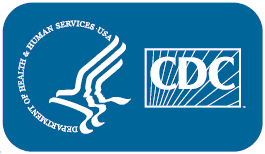 